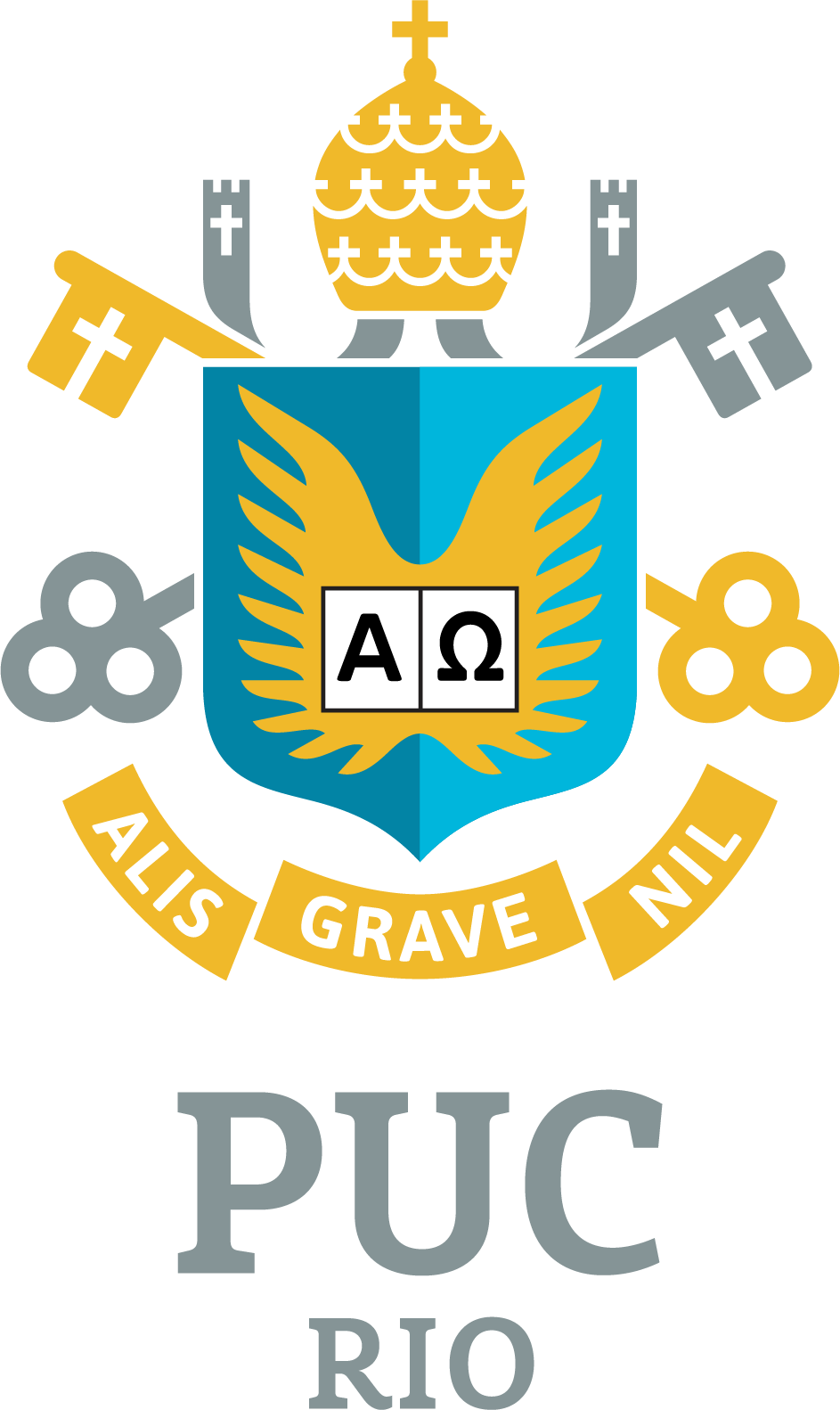 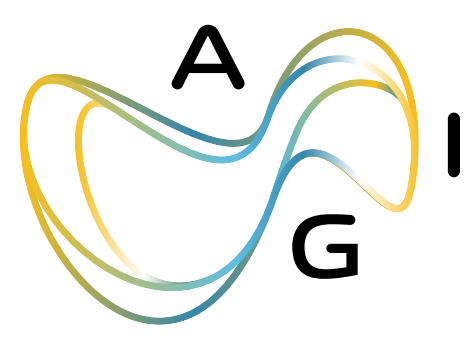 FORMULÁRIO PARA REGISTRO DE PROGRAMA DE COMPUTADOR Este formulário deve ser preenchido e enviado para a Agência PUC-Rio de Inovação para que o pedido seja analisado quanto ao atendimento dos requisitos legais e institucionais para o registro de programa de computador no Instituto Nacional da Propriedade Industrial (INPI). O solicitante e demais inventores devem observar atentamente o REGULAMENTO DE PROPRIEDADE INTELECTUAL – Portaria 30/99. Pedidos de esclarecimento podem ser enviados para agi@puc-rio.br. As seguintes informações são solicitadas neste formulário: • Dados dos Autores;• Dados dos Co-titulares;• Informações sobre a Pesquisa; • Informações sobre o Programa de Computador;Ao preencher e assinar o presente formulário, os inventores declaram estar cientes e de acordo que os dados por eles informados nesta declaração serão utilizados pela PUC-Rio com a finalidade exclusiva de realizar os procedimentos relativos à proteção da invenção em referência. Tais dados serão armazenados em ambiente seguro e somente serão acessados pelos funcionários da Agência PUC-Rio de Inovação e compartilhados com o escritório de advocacia associado, para a finalidade acima descrita. Em caso de dúvidas acerca da utilização de dados pessoais, o inventor deverá entrar em contato com: encarregado-lgpd@puc-rio.br. ORIENTAÇÕES INICIAIS1. Preencher INTEGRALMENTE este formulário;2. Encaminhar os arquivos relacionados, conforme orientações constantes no formulário.3. Providenciar, com todos os interessados, as assinaturas solicitadas no formulário, conforme consta ao longo do documento, gerando, ao final, um único arquivo PDF. A assinatura pode ser digital ou manual, desde que conste no arquivo digitalizado.4. Encaminhar o formulário editável, a cópia assinada em PDF e demais arquivo(s) de suporte para agi@puc-rio.br.Os autores acima qualificados declaram, para todos os fins de direito, que tem ciência de que, em caso de obtenção de ganhos econômicos pela PUC-Rio com a exploração do objeto do registro de Programa de Computador descrito neste formulário, a participação que cabe aos inventores atenderá, no que couber e respeitado os percentuais acima declarados, ao disposto no artigo 3° e parágrafos da Portaria 30/99 da PUC-Rio, abaixo parcialmente reproduzido:Art. 3°. Dos ganhos econômicos que couberem à PUC-Rio em decorrência da exploração de direitos de propriedade intelectual, a Universidade, a título de retribuição de incentivo, e após a dedução das despesas com depósito ou registro de pedido de proteção intelectual, encargos periódicos de manutenção da propriedade intelectual, e quaisquer encargos patronais, administrativos e judiciais pertinentes, destinará, ao criador/inventor de cuja atividade resultarem esses direitos:I – os primeiros dez mil reais (R$10.000,00);II – trinta por cento (30%) dos valores que ultrapassarem a quantia referida no inciso anterior.§ 1º. Havendo mais de um criador/inventor e salvo ajuste em contrário, a retribuição de incentivo estabelecida neste artigo será dividida em partes iguais entre todos.§ 2º. A retribuição de incentivo destinada ao criador/inventor não se incorpora, a qualquer título, ao seu salário ou bolsa, e será paga com a mesma periodicidade da percepção dos respectivos ganhos econômicos pela PUC-Rio.§ 3º. Os encargos e obrigações legais decorrentes da percepção da retribuição de incentivo estabelecida neste artigo serão de responsabilidade dos respectivos beneficiários.§ 4º. Do saldo resultante da dedução da retribuição de incentivo e das despesas referidas no caput deste artigo, a PUC-Rio destinará quinze por cento (15%) ao Centro e quinze por cento (15%) ao Departamento ou Unidade em que tenha se desenvolvido a pesquisa de que resultarem os direitos de propriedade intelectual.Há instituições públicas, empresas ou pessoas físicas sem vínculo com a PUC-Rio que sejam co-titulares do Programa de Computador?  Não há instituições ou pesquisadores externos à PUC-Rio envolvidos na criação do código-fonte.  Há instituições ou pesquisadores externos à PUC-Rio envolvidos na criação do código-fonte, cujos dados estão abaixo.A participação dos titulares acima identificada consiste na indicação dos percentuais de divisão de ganhos com a comercialização do software e custos para a proteção e a manutenção do registro de Programa de Computador. Assim sendo, os dados informados devem condizer com as informações presentes no acordo/termo/convênio de pesquisa e desenvolvimento celebrado entre os referidos titulares. Caso o instrumento jurídico anteriormente mencionado não apresente cláusula de definição dos direitos e deveres em matéria de Propriedade Intelectual, é necessário informar a Agência PUC-Rio de Inovação via e-mail (agi@puc-rio.br) para que esta formalize o termo de ajuste adequado.Existe algum instrumento legal (contrato, convênio, acordo de cooperação ou similar) acordado com instituição parceira ou órgão financiador ou o projeto é oriundo de projetos financiados por editais específicos que definem direitos e deveres em matéria de propriedade intelectual (cláusulas de PI) relativos ao Programa de Computador? Sim* Não *Em caso afirmativo, enviar uma cópia à Agência PUC-Rio de Inovação juntamente com este formulárioAnexe cópias dos convênios ou contratos. Título do Programa de Computador: Data de criação*: * A Data de Criação corresponde à data em que foi finalizada a concepção do código-fonte, isto é, quando o software ficou pronto.Data de Publicação*: * A Data de Publicação é a data em que o software tornou-se público, ou seja, teve sua primeira instalação realizada em cliente ou foi objeto de divulgação em palestra, revista, etc. Caso não tenha sido publicada, preencher o campo com N/A.Observação: A Data de Publicação deverá ser, no mínimo, igual à Data de Criação.Faça uma breve descrição do Programa de Computador:Exemplo: O presente Programa de Computador consiste em [inserir descrição das principais funcionalidades] com aplicação na(s) área(s) [inserir campo(s) de aplicação] visando [inserir principais funcionalidades] [de 1 a 2 parágrafos]Informe as linguagens de programação utilizadas: [consulte ANEXO I para exemplos]Informe o campo de aplicação do presente programa de computador, definindo áreas de aplicação: Exemplo: AD 10 - Marketing [consulte ANEXO II]Informe a classificação do tipo de programa: Exemplo: SO 01- Sist Operac [consulte ANEXO III]O programa de computador em referência é uma modificação tecnológica ou derivação de um programa original? Sim NãoEm caso afirmativo, anexar ao presente formulário o documento contendo a Autorização do Titular do Programa Original e fornecer informações do Programa de Computador original, como título, linguagem, número do registro (caso esteja depositado no INPI)O presente programa de computador é composto por obra(s) de outra(s) natureza(s) de ordem intelectual? Se sim, assinale-a(s) abaixo: Literária  Audiovisual Musical  Arquitetura Artes Plásticas Engenharia Não se aplicaQual o regime de guarda da documentação técnica seria apropriado para o programa de computador?
 Com sigilo: a documentação não poderá ser revelada, salvo por ordem judicial ou a requerimento do próprio titular. 
 Sem sigilo: a documentação é inserida no corpo do processo administrativo de instrução do pedido de registro, ficando, desta forma, passível, inclusive, de conhecimento por parte do público em geralQual o regime de licenças você julga que seria apropriado para o Programa de Computador desenvolvido? Licença de Software Livre / GNU General Public License: o programa de computador será disponibilizado juntamente com seu código-fonte, informando que se trata de programa de computador de livre utilização para quaisquer fins, inclusive permitindo ao usuário estudar e modificar o código fonte e distribuir.
 Licença de Uso Comercial: deverá ser elaborado contrato específico a ser firmado entre as partes, no qual serão estabelecidas as condições do referido licenciamento. Licença de Software Grátis (freeware): o programa de computador será disponibilizado e o usuário poderá obter o programa de computador gratuitamente, mas não pode modificar ou redistribuir.  Outra: O Resumo Hash é um algoritmo utilizado para garantir a integridade de um documento eletrônico, de modo que um perito técnico possa comprovar que não houve alteração no código-fonte criptografado desde sua transformação em resumo hash. Para efetuar o depósito de Registro de Programa de Computador (RPC) no INPI é necessário promover a transformação, em resumo hash, dos trechos do Programa de Computador e de outros dados que considerar suficientes e relevantes para identificá-lo, ficando a responsabilidade da guarda do objeto com os autores. A apresentação da informação de resumo hash no formulário eletrônico e-RPC, no ato do registro, garantirá que o objeto não foi alterado ao longo do tempo desta guarda. Esta documentação técnica é fundamental para caracterizar a originalidade do programa de computador (software) junto ao Poder Judiciário, quando for o caso. Para comprovar a autoria de um programa será necessária a apresentação do objeto protegido, como o código-fonte ou partes deste código, em juízo. Sendo assim, o Certificado de Registro expedido pelo INPI conferirá segurança jurídica aos negócios do titular de direito do software. A transformação do programa de computador em resumo digital hash deverá ser realizada pelo(s) autor(es), utilizando algoritmos públicos hash, sendo que esta informação irá compor o formulário eletrônico e-RPC quando do pedido de registro. Recomenda-se o uso de algoritmo SHA-512 ou algoritmo mais recente para a obtenção do resumo digital hash. Na internet, podem ser encontrados artigos e sites dedicados à explicação e uso de tais algoritmos, por exemplo, “MD5”, “SHA-1”, “SHA-224”, “SHA-256”, “SHA-512”, etc. Existem bibliotecas na internet, como a “BouncyCastle13”, por exemplo, que disponibilizam este recurso. Alguns destes algoritmos também são encontrados em ambientes Linux.Após gerado, transcrever o Resumo Hash na caixa de texto abaixo:Na sua opinião, qual o estágio de desenvolvimento do Programa de Computador em relação a possibilidade de comercialização? Estado embrionário: requer muito trabalho para levá-lo ao mercado; Parcialmente desenvolvido: poderá ser levado ao mercado com um investimento razoável; Desenvolvido: poderá ser levado ao mercado com um mínimo de investimento.Qual a potencialidade de comercialização desta tecnologia? Especifique áreas de aplicação e/ou produtos que talvez possam utilizar esta nova tecnologia. Que mercados/empresas poderiam ter interesse em conhecer esta nova tecnologia? Informar o contato caso alguma empresa tenha manifestado interesse na tecnologia.Por exemplo, setores industriais, farmacêuticos, médicos, agronegócios.  Declaramos que todas as informações acima descritas são verdadeiras, incluindo as parcelas de participação de cada autor. Concordamos em não divulgar resultados ou detalhes relativos a este pedido sem a prévia anuência da Agência PUC-Rio de Inovação. Assinam os autores (digitalmente, com ou sem certificado): Local: Rio de JaneiroData: Assinatura do Diretor do Departamento/Unidade ANEXO I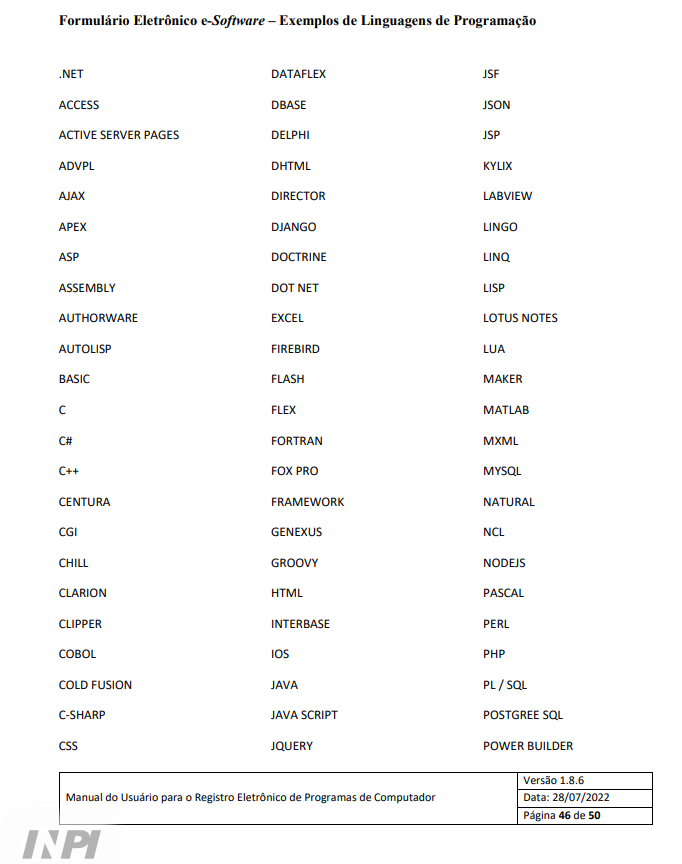 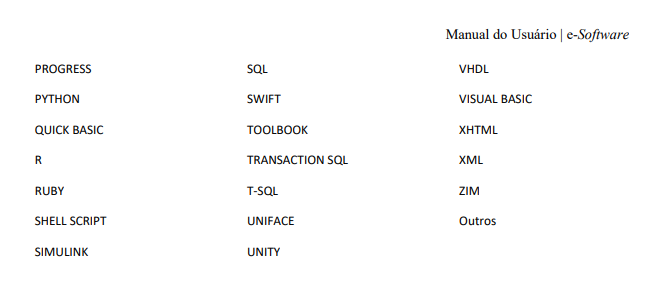  					ANEXO IICampo de aplicação — Instituto Nacional da Propriedade Industrial (www.gov.br)ANEXO IIITabela de Classificação por Tipo de Programa para o Registro de Programa de Computador — Instituto Nacional da Propriedade Industrial (www.gov.br)Dados dos Autores da PUC-RioAutor 1Autor 1Nome completo:Estado Civil:Nacionalidade:CPF:Profissão:Endereço:Cidade:Estado:CEP:Telefone:E-mail:Vínculo com a PUC-Rio*: 

*No período de desenvolvimento do projeto  Professor  Aluno de doutorado  Aluno de mestrado  Aluno de especialização  Aluno de graduação Técnico-administrativo Departamento/Unidade:Autor 2Autor 2Nome completo:Estado Civil:Nacionalidade:CPF:Profissão:Endereço:Cidade:Estado:CEP:Telefone:E-mail:Vínculo com a PUC-Rio*: 

*No período de desenvolvimento do projeto  Professor  Aluno de doutorado  Aluno de mestrado  Aluno de especialização  Aluno de graduação Técnico-administrativo Departamento/Unidade:Autor 3Autor 3Nome completo:Estado Civil:Nacionalidade:CPF:Profissão:Endereço:Cidade:Estado:CEP:Telefone:E-mail:Vínculo com a PUC-Rio*: 

*No período de desenvolvimento do projeto  Professor  Aluno de doutorado  Aluno de mestrado  Aluno de especialização  Aluno de graduação Técnico-administrativo Departamento/Unidade:Autor 4Autor 4Nome completo:Estado Civil:Nacionalidade:CPF:Profissão:Endereço:Cidade:Estado:CEP:Telefone:E-mail:Vínculo com a PUC-Rio*: 

*No período de desenvolvimento do projeto  Professor  Aluno de doutorado  Aluno de mestrado  Aluno de especialização  Aluno de graduação Técnico-administrativo Departamento/Unidade:Autor 5Autor 5Nome completo:Estado Civil:Nacionalidade:CPF:Profissão:Endereço:Cidade:Estado:CEP:Telefone:E-mail:Vínculo com a PUC-Rio*: 

*No período de desenvolvimento do projeto  Professor  Aluno de doutorado  Aluno de mestrado  Aluno de especialização  Aluno de graduação Técnico-administrativo Departamento/Unidade:Autor 6Autor 6Nome completo:Estado Civil:Nacionalidade:CPF:Profissão:Endereço:Cidade:Estado:CEP:Telefone:E-mail:Vínculo com a PUC-Rio*: 

*No período de desenvolvimento do projeto  Professor  Aluno de doutorado  Aluno de mestrado  Aluno de especialização  Aluno de graduação Técnico-administrativo Departamento/Unidade:Autor 7Autor 7Nome completo:Estado Civil:Nacionalidade:CPF:Profissão:Endereço:Cidade:Estado:CEP:Telefone:E-mail:Vínculo com a PUC-Rio*: 

*No período de desenvolvimento do projeto  Professor  Aluno de doutorado  Aluno de mestrado  Aluno de especialização  Aluno de graduação Técnico-administrativo Departamento/Unidade:Dados de participação dos autores da PUC-RioDados de participação dos autores da PUC-RioDados de participação dos autores da PUC-RioNome completo Nome completo Percentual de participação no desenvolvimento da invenção1.2.3.4.5.6.7.Total:Total:100%Dados dos Co-titularesDados do co-titular 1Dados do co-titular 1Nome do pesquisador envolvido: Nome do pesquisador envolvido: Nome da instituição/empresa (se houver): Nome da instituição/empresa (se houver): CPF: CNPJ (se houver): Telefone: Email: Endereço: CEP: Cidade: Cidade: Estado: Estado: País: País: Informações adicionais: Informações adicionais: Houve contrato de parceria com a PUC-Rio?  Sim* Não*Se sim, anexar o referido contrato ao presente formulárioHouve contrato de parceria com a PUC-Rio?  Sim* Não*Se sim, anexar o referido contrato ao presente formulárioQuais foram as contribuições do co-titular no desenvolvimento da invenção?Quais foram as contribuições do co-titular no desenvolvimento da invenção?Se o co-titular é pessoa física, já teve algum vínculo com a PUC-Rio? Se sim, qual foi?Se o co-titular é pessoa física, já teve algum vínculo com a PUC-Rio? Se sim, qual foi?Dados do co-titular 2Dados do co-titular 2Nome do pesquisador envolvido: Nome do pesquisador envolvido: Nome da instituição/empresa (se houver): Nome da instituição/empresa (se houver): CPF: CNPJ (se houver): Telefone: Email: Endereço: CEP: Cidade:Cidade:Estado: Estado: País: País: Informações adicionais: Informações adicionais: Houve contrato de parceria com a PUC-Rio?  Sim* Não*Se sim, anexar o referido contrato ao presente formulárioHouve contrato de parceria com a PUC-Rio?  Sim* Não*Se sim, anexar o referido contrato ao presente formulárioQuais foram as contribuições do co-titular no desenvolvimento da invenção?Quais foram as contribuições do co-titular no desenvolvimento da invenção?Se o co-titular é pessoa física, já teve algum vínculo com a PUC-Rio? Se sim, qual foi?Se o co-titular é pessoa física, já teve algum vínculo com a PUC-Rio? Se sim, qual foi?Dados do co-titular 3Dados do co-titular 3Nome do pesquisador envolvido: Nome do pesquisador envolvido: Nome da instituição/empresa (se houver): Nome da instituição/empresa (se houver): CPF: CNPJ (se houver): Telefone: Email: Endereço: CEP: Cidade: Cidade: Estado: Estado: País: País: Informações adicionais: Informações adicionais: Houve contrato de parceria com a PUC-Rio?  Sim* Não*Se sim, anexar o referido contrato ao presente formulárioHouve contrato de parceria com a PUC-Rio?  Sim* Não*Se sim, anexar o referido contrato ao presente formulárioQuais foram as contribuições do co-titular no desenvolvimento da invenção?Quais foram as contribuições do co-titular no desenvolvimento da invenção?Se o co-titular é pessoa física, já teve algum vínculo com a PUC-Rio? Se sim, qual foi?Se o co-titular é pessoa física, já teve algum vínculo com a PUC-Rio? Se sim, qual foi?Dados do co-titular 4Dados do co-titular 4Nome do pesquisador envolvido: Nome do pesquisador envolvido: Nome da instituição/empresa (se houver): Nome da instituição/empresa (se houver): CPF: CNPJ (se houver): Telefone: Email: Endereço: CEP: Cidade: Cidade: Estado: Estado: País: País: Informações adicionais: Informações adicionais: Houve contrato de parceria com a PUC-Rio?  Sim* Não*Se sim, anexar o referido contrato ao presente formulárioHouve contrato de parceria com a PUC-Rio?  Sim* Não*Se sim, anexar o referido contrato ao presente formulárioQuais foram as contribuições do co-titular no desenvolvimento da invenção?Quais foram as contribuições do co-titular no desenvolvimento da invenção?Se o co-titular é pessoa física, já teve algum vínculo com a PUC-Rio? Se sim, qual foi?Se o co-titular é pessoa física, já teve algum vínculo com a PUC-Rio? Se sim, qual foi?Dados de participação dos titularesDados de participação dos titularesDados de participação dos titularesTitularTitularPercentual de participação no desenvolvimento do software1.Pontifícia Universidade Católica do Rio de Janeiro (PUC-Rio)2.3.4.5.Total:Total:100%Informações sobre a PesquisaFinanciamentoFinanciamentoFinanciamentoFinanciamentoAgente financiador (órgão de fomento, empresa etc.)Número do convênio ou contratoContato no agente financiadorAgente financiador foi informado do software?CNPq Sim NãoFAPERJ Sim NãoFINEP Sim Não Sim Não Sim Não Sim Não Sim NãoInformações sobre a CriaçãoResumo HashTransferência de TecnologiaDeclaração de CiênciaNome:Nome:Assinatura1.2.3.4.5.6.7.